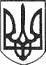 РЕШЕТИЛІВСЬКА МІСЬКА РАДАПОЛТАВСЬКОЇ ОБЛАСТІВИКОНАВЧИЙ КОМІТЕТРІШЕННЯ21 листопада  2022 року                                                                                    № 214Про направлення до суду висновку щодо призначення Бухолдіна Є.В. опікуном над Піщуліною Г.М.	Керуючись ст. ст. 39, 58, 60, 62, 63 Цивільного Кодексу України, пп. 4 п. б частини першої ст. 34, п. 3 частини четвертої ст. 42, частиною шостою ст. 59 Закону України „Про місцеве самоврядування в Україні”, Правилами опіки та піклування, затвердженими спільним наказом Державного комітету України у справах сім’ї та молоді, Міністерства освіти України, Міністерства охорони здоров’я України, Міністерства праці та соціальної політики України від 26.05.1999 № 34/166/131/88, ухвалою Решетилівського районного суду від 24.10.2022 у справі 546/794/22, розглянувши заяву та подані документи Бухолдіна Євгена Володимировича, відповідно до протоколу засідання опікунської ради при виконавчому комітеті від 17.11.2022 № 6, виконавчий комітет Решетилівської міської радиВИРІШИВ:	Затвердити текст висновку щодо призначення Бухолдіна Євгена Володимировича опікуном над Піщуліною Ганною Миколаївною, у разі визнання її недієздатною, та направити його до суду (додається).Міський голова									О.А. ДядюноваЗАТВЕРДЖЕНОрішення виконавчого комітетуРешетилівської міської ради21 листопада 2022 року № 214Решетилівський районний судПолтавської областівул. Покровська, 24,м. РешетилівкаВисновокщодо призначення Бухолдіна Євгена Володимировича опікуном Піщуліної Ганни МиколаївниКеруючись ст. 300 ЦПК України, ст. 39, ст. 58, ст. 60, ст. 62, частиною четвертою ст. 63 ЦК України, Правилами опіки та піклування, затвердженими спільним Наказом Державного комітету України у справах сім'ї та молоді, Міністерства освіти України, Міністерства охорони здоров'я України, Міністерства праці та соціальної політики України від 26.05.1999 № 34/166/131/88, ухвалою Решетилівського районного суду у справі 546/794/22, Положенням про опікунську раду при виконавчому комітеті Решетилівської міської ради, затвердженим рішенням виконавчого комітету Решетилівської міської ради 22.03.2021 № 72, розглянувши заяву з поданими документами Бухолдіна Євгена Володимировича, виконавчий комітет Решетилівської міської ради, як орган опіки та піклування, встановив наступне:- Бухолдін Євген Володимирович є внутрішньо переміщеною особою, зареєстрований за адресою: вул. * м. Харків, фактично проживає за адресою: провулок * с. * Полтавського району Полтавської області (приміщення *), відповідно довідки від 20.04.2022 № *. Піщуліна Ганна Миколаївна є внутрішньо переміщеною особою, зареєстрована за адресою: вул. *с. *Харківський район, Харківська область, фактично проживає за адресою: провулок *, с. * Полтавського району Полтавської області (приміщення *), відповідно довідки від 26.04.2022 № *.- Піщуліна Ганна Миколаївна, * року народження, є особою з інвалідністю * групи з 31.08.2021, дата чергового перегляду 31.08.2023, інвалідність з дитинства. Діагноз: *, що потребує медикаментозного лікування. З 2 років й до досягнення 23 років вона виховувалася у прийомній сім’ї. Рішенням Харківської міської ради від 01.12.2020 № 709 „Про припинення функціонування прийомної сім’ї”, було припинено перебування Піщуліної Ганни Миколаївни, * року народження, у прийомній сім’ї громадян Дмитрієнка Юрія Миколайовича та Дмитрієнко Інни Володимирівни. - Громадяни Бухолдін Євген Володимирович та Піщуліна Ганна Миколаївна були запрошені на засідання опікунської ради при виконавчому комітеті Решетилівської міської ради, яке відбулося 17.11.2022 та заслуховувалися членами комісії окремо.- Під час спілкування з Піщуліною Ганною Миколаївною візуально визначено, що вона все розуміє, чітко відповідала на поставлені представниками ради питання, усвідомлює значення своїх дій. Вона неохоче згадує про життя в прийомній сім’ї, говорила, що над нею знущалися, жорстоко били, що в 12 років вона отримала ЧМТ із втратою свідомості внаслідок удару опікуна, з приводу чого не лікувалася. У спілкуванні вона називала чіткі дати, не вживала нецензурну лексику, була спокійною, підтримувала зоровий контакт. Розповіла, що у 2020 році знайшла своїх родичів в соціальних мережах. Їй написав повідомлення Бухолдін Євген Володимирович та повідомив, що він її брат. Після цього вони стали спілкуватися.- Бухолдін Євген Володимирович на питання, чому раніше родичі її не шукали, не цікавились її життям під час перебування у прийомній сім’ї, чому при набутті статусу дитини, позбавленої батьківського піклування чи дитини-сироти не взяли її на виховання та утримання у власну родину, адже враховуючи незначну територіальну віддаленість в межах одній області, та те, що родичі мають переважне право на всиновлення чи опіку дитини, позбавленої батьківського піклування, все одно Піщуліна Ганна Миколаївна більше 22 років провела в прийомній сім’ї — не зміг відповісти. Так само він не зміг відповісти на запитання, чому саме зараз вирішується питання про визнання Піщуліної Ганни Миколаївни недієздатною та призначення його її опікуном. Крім того, не було надано документів, які підтверджують родинні відносини.- Рішенням Харківської обласної ради від 15.10.2020 року затверджено розподіл субвенції з державного бюджету місцевим бюджетам на забезпечення житлом дітей-сиріт, осіб з їх числа. До списку на отримання грошової компенсації на придбання житла увійшла Піщуліна Ганна Миколаївна, * року народження. 14.12.2020 було направлено кошти грошової компенсації на придбання житла, як дитині, позбавленій батьківського піклування в сумі 558461 грн. Громадянкою Піщуліною Ганною Миколаївною 06.12.2021 року укладено договір купівлі-продажу квартири (копія додається), що посвідчений нотаріально. Отже, відповідно зміст та правові наслідки вчинюваного правочину Піщуліній Г.М. були повністю зрозумілі та її дієздатність встановлено.- Відповідно до Акту обстеження № 19 від 08.11.2022 р (копія додається ), Піщуліна Ганна Миколаївна проживає у одній кімнаті разом зі своєю тіткою Бухолдіною Ольгою Олександрівною, * року народження, яка фактично здійснює догляд за нею. Відповідно ст. 63 Цивільного кодексу України опікун або піклувальник призначаються переважно з осіб, які перебувають у сімейних, родинних відносинах з підопічним, з урахуванням особистих стосунків між ними, можливості особи виконувати обов'язки опікуна чи піклувальника. А згідно наданих документів вбачається, що Піщуліна Г.М. має стабільні особисті стосунки з тіткою. Вказано, що саме тітка навчила її читати, а також, що при зміні психічного стану, зниженні настрою Піщуліна Г.М. перестала слухати тітку. Крім того, зазначено, що Піщуліна Г.М. неохоче виконує гігієнічні процедури, оскільки її не навчили доглядати за собою та не вміє самостійно готувати. Виходячи з загальнолюдських норм, зрозуміло, що дівчині в цих питаннях потрібна саме жіноча допомога та підтримка.Виконавчий комітет Решетилівської міської ради, як орган опіки та піклування, рекомендує Бухолдіній Ользі Олександрівні звернутися до суду про призначення її опікуном Піщуліної Ганни Миколаївни, у разі визнання її недієздатною, для повноцінного догляду над нею.	З огляду на зазначене, виконавчий комітет Решетилівської міської ради, як орган опіки та піклування, вважає за недоцільне призначення Бухолдіна Євгена Володимировича опікуном Піщуліної Ганни Миколаївни, у разі визнання її недієздатною.